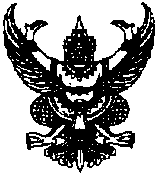 ประกาศองค์การบริหารส่วนตำบลห้วยปริกเรื่อง กำหนดเอกสารหลักฐานที่ต้องใช้ในการยื่นพร้อมแบบคำขอรับใบอนุญาตจัดตั้งตลาด..................................................................       	        ด้วยองค์การบริหารส่วนตำบลห้วยปริก ได้ดำเนินการจัดทำข้อบัญญัติองค์การบริหารส่วนตำบลห้วยปริก เรื่อง ตลาด พ.ศ. 2564 วัตถุประสงค์เพื่อประโยชน์ในการกำกับดูแลตลาดและการขายของในตลาดภายในเขตองค์การบริหารส่วนตำบลห้วยปริกและเพื่อให้การปฏิบัติงานขององค์การบริหารส่วนตำบลห้วยปริกเป็นไปตามระเบียบกฎหมาย หนังสือสั่งการที่เกี่ยวข้องและเกิดประโยชน์สูงสุดต่อท้องถิ่น ซึ่งองค์การบริหารส่วนตำบลห้วยปริก ได้ประกาศใช้ข้อบัญญัติฯ ดังกล่าวเป็นที่เรียบร้อยแล้ว เมื่อวันที่ 4 เดือน กุมภาพันธ์  พ.ศ.  ๒๕64 และให้มีผลใช้บังคับตั้งแต่วันที่ 5 เดือน กุมภาพันธ์ พ.ศ. ๒๕64 นั้น                   อาศัยอำนาจตามความในข้อ 28 (3) แห่งข้อบัญญัติองค์การบริหารส่วนตำบลห้วยปริก เรื่อง ตลาด พ.ศ. 2564  องค์การบริหารส่วนตำบลห้วยปริก จึงขอกำหนดเอกสารหลักฐานที่ต้องใช้ในการยื่นพร้อมแบบคำขอรับใบอนุญาตจัดตั้งตลาด เพิ่มเติม ดังนี้สําเนาใบอนุญาตตามกฎหมายวาดวยการควบคุมอาคารของอาคารตลาด ใบเสร็จรับเงินคาธรรมเนียมเก็บขนขยะมูลฝอยของตลาดสำเนาเอกสาร/หลักฐานการครอบครองที่ดินหรือหนังสือ/สัญญา การใช้ประโยชน์ในที่ดินของตลาดแผนผังการจัดวางสินค้าแต่ละประเภทในตลาดจึงประกาศมาเพื่อให้ทราบโดยทั่วกัน			ประกาศ ณ วันที่  5  เดือน กุมภาพันธ์  พ.ศ.  ๒๕64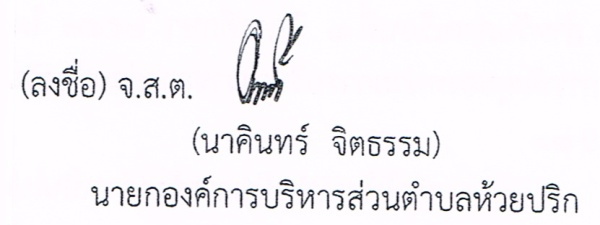 